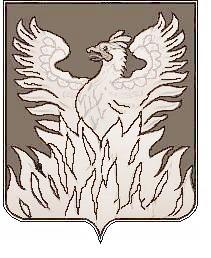 Администрациягородского поселения ВоскресенскВоскресенского муниципального районаМосковской областиП О С Т А Н О В Л Е Н И Еот _____26.06.2019______ №____107_____О внесении изменения в постановлениеадминистрации городского поселенияВоскресенск Воскресенского муниципальногорайона Московской области от 17.06.2019 № 100В соответствии с Федеральным законом от 06 октября 2003г. №131-ФЗ «Об общих принципах организации местного самоуправления в Российской Федерации», Федеральным законом от 27 июля 2010г. №210-ФЗ «Об организации предоставления государственных и муниципальных услуг», постановлением Правительства Российской Федерации от 16 мая 2011г. №373 «О разработке и утверждении административных регламентов осуществления государственного контроля (надзора) и административных регламентов предоставления государственных услуг» и постановлением администрации городского поселения Воскресенск от 27апреля 2012г. №157 «О Порядке разработки и утверждения административных регламентов предоставления муниципальных услуг (исполняемых функций) администрации городского поселения Воскресенск», ПОСТАНОВЛЯЮ:1.Внести изменения в п.2 Постановления № 100 от 17.06.2019г.«Об утверждении административного регламента предоставления муниципальной услуги по предоставлению в собственность арендованного имущества субъектам малого и среднего предпринимательства при реализации их преимущественного права» изложив его в следующей редакции: «2. Считать утратившим силу постановление администрации городского поселения Воскресенск Воскресенского муниципального района Московской области от 18декабря2018г. №205 «Об утверждении административного регламента предоставления муниципальной услуги по предоставлению в собственность арендованного имущества субъектам малого и среднего предпринимательства при реализации их преимущественного права», с момента вступления в силу настоящего Постановления».2.Заместителю начальника управления по социальной политике - начальнику организационного отдела управления по социальной политике Москалевой Е.Е. опубликовать в Воскресенской районной газете «Наше слово» и на Официальном сайте Городского поселения Воскресенск. (www.vosgoradmin.ru)    3. Постановление вступает в силу с момента его официального опубликования в Воскресенской районной газете «Наше слово».    4.Контроль за исполнением настоящего постановления возложить на первого заместителя руководителя администрации городского поселения Воскресенск М.Г. Кривоногова.И.о. руководителя администрациигородского поселения Воскресенск                                                                   Р.Г. Дрозденко